Target BoardUse this model with numbers from 1 to 20 in Spanish, print it or make your own so you can play at home. First, write the numbers. Second, choose a wall and stick it to it, get some targets and finally, play! Every time you hit a number say the word in Spanish.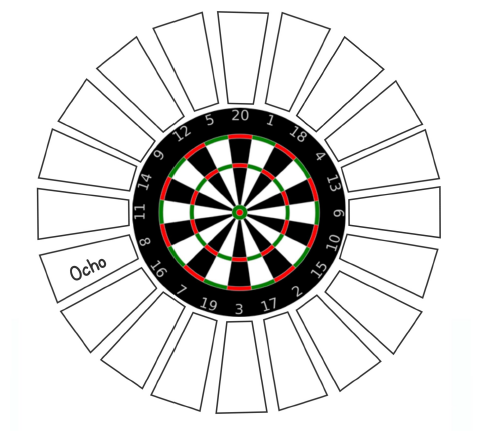 